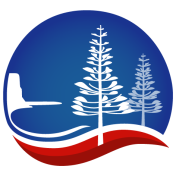 The documentation listed on check list below will be required immediately prior to a child starting at Browns Bay School. Students will not be able to start at school until this documentation is received by the school. Under legislation, the Board of Trustees has the right to annul any enrolment accepted on the basis of false information presented.NOTE: To make a false declaration is a criminal offence.The Ministry of Education has advised that parents should be warned of the possible consequences of deliberately attempting to gain unfair priority in enrolment by knowingly giving a false address or making an in-zone living arrangement which they intend to be only temporary. The Board of Trustees may review and annul the enrolment under Section 110A of the Education Act 1989.			1.For any child starting school in New Zealand for the first time:NZ Born StudentsThe birth certificate for your child or NZ passport The immunisation certificate for your childStudents Born outside NZNZ CitizensNZ passport or Citizenship CertificateAll Other NationalitiesPassport Entry stamp showing date of first entry to NZand(a) Residency Permit or(b) Student Permit together with parents passport and Work PermitSchool use only2.Proof of place of residence at the time of starting at Browns Bay SchoolFor all students: A current utilities account (power or gas) or a supply agreement if an account has not yet been received.AND at least one of the following:       OWNER OCCUPIED PROPERTY                                       The most recent rates demand                          A recent purchase agreement                            A current telephone land line accountRENTAL PROPERTYCurrent rental/tenancy agreementThe most recent telephone land line account3.Further documentation may be requested by the school.